В соответствии с Федеральным законом от 06.10.2003 № 131-ФЗ "Об общих принципах организации местного самоуправления в Российской Федерации", статьей 46 Градостроительного кодекса Российской Федерации, Уставом муниципального образования Соль-Илецкий городской округ, постановлением администрации от 29.04.2020 № 999-п «О разработке проекта планировки и межевания территории», с учетом протокола публичных слушаний от 06.07.2020, заключения о результатах публичных слушаний по проекту планировки и межевания территории дороги по ул. Кузнечная (от ул. Комсомольская до ул. Степана Разина), ул. Горная (от ул. Степана Разина до ул. Набережная), ул. Просвещенская (от ул. Горная до ул. Крюковская) в г. Соль-Илецк Оренбургской области, постановляю:	     1. Утвердить проект планировки и межевания территории дороги по ул. Кузнечная (от ул. Комсомольская до ул. Степана Разина), ул. Горная (от ул. Степана Разина до ул. Набережная), ул. Просвещенская (от ул. Горная до ул. Крюковская) в г. Соль-Илецк Оренбургской области;           2. Отделу архитектуры, градостроительства и земельных отношений администрации муниципального образования Соль-Илецкий городской округ (Попов И.И.) в течение семи дней обеспечить опубликование настоящего постановления в газете «Илецкая Защита» и на официальном сайте администрации муниципального образования Соль-Илецкий городской округ в информационно-телекоммуникационной сети Интернет;3. Контроль за исполнением настоящего постановления возложить на первого заместителя главы администрации городского округа - заместителя главы администрации городского округа по строительству, транспорту, благоустройству и ЖКХ А.Р. Хафизова;4. Постановление вступает в силу после его официального опубликования (обнародования).Глава муниципального образования Соль-Илецкий городской округ                                                         А.А.Кузьмин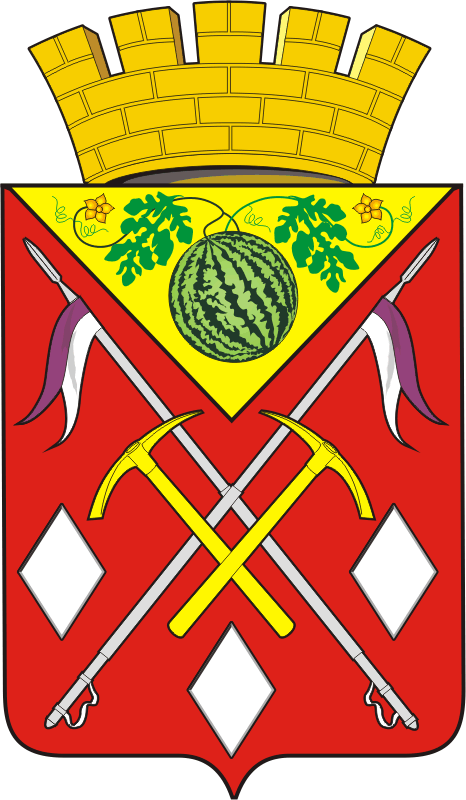 АДМИНИСТРАЦИЯМУНИЦИПАЛЬНОГО ОБРАЗОВАНИЯСОЛЬ-ИЛЕЦКИЙ ГОРОДСКОЙ ОКРУГОРЕНБУРГСКОЙ ОБЛАСТИПОСТАНОВЛЕНИЕ14.07.2020  №  1964-пОб утверждении проекта планировки и межевания территории дороги по ул. Кузнечная (от ул. Комсомольская до ул. Степана Разина), ул. Горная (от ул. Степана Разина до ул. Набережная), ул. Просвещенская (от ул. Горная до ул. Крюковская) в г. Соль-Илецк Оренбургской области